Как вести себя при встрече с медведемМногократные путешествия по "медвежьим" местам, где частота встречи с медведем значительно больше, чем с человеком послужила поводом написания этой памятки как себя вести при встрече с медведем. Что нужно знать и помнить, отправляясь в тайгу…Наслушались всяких рассказов и советов, начитавшись самой разной информации, которая в основном только взвинчивает нервы, вы должны вынести главное! Большей частью исход встречи с медведем зависит именно от вас. Есть основные правила, что нельзя делать при встрече с медведем.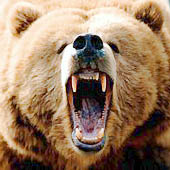 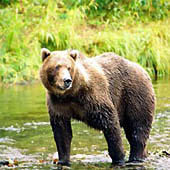 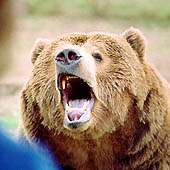 Итак, следите за своим положением в пространстве - нельзя оказаться на единственном пути отступления медведя, и если медведю уйти некуда, ему ничего не останется, кроме как "спасаясь" напасть на вас.Если вы окажетесь между медведицей и медвежатами нападение неизбежно, встреча с матухой одна из самых опасных ситуаций.Не ловите рыбу на виду у медведя, зверь может начать защищать свою территорию, свое рыбное место. И тем более не следует пугать медведя, чтоб отогнать его от уже пойманной им рыбы. Медведь может уйти, но через некоторое время вернуться за вами.Готовьте пищу с максимальной осторожностью, старайтесь на привале себя вести как можно тише и не заметнее. Мифы о том, что запах костра и бензина отпугивают медведей остаются мифами. Медведь не только сильное, но и умное животное - за многие годы медведи усвоили, что где есть люди - там пища - и зачастую страх перед человеком у медведя пересиливается голодом. Не оставляйте объедки, не подкармливайте медведя, он не отстанет от вас и может пытаться силой отобрать вашу еду…Не устраивайте лагерь на медвежьей тропе, он может и рассердиться непрошенным гостям.В основном, у медведей прекрасный нюх и зрение, но со слухом проблемы. Если вы идете с подветренной стороны - он не учует вас и не увидит вас, вы рискуете столкнуться с медведем нос к носу. Из-за неожиданности он может дать деру, а может и напасть. Поэтому, продираясь через стланик по особо медвежьим местам, старайтесь производить больше шума, шумите, пойте, громко разговаривайте, хорошо помогает свисток или колокольчик.Но вот встреча с медведем состоялась. Первое сохраняйте спокойствие. Второе СОХРАНЯЙТЕ СПОКОЙСТВИЕ. Ни в коем случае нельзя убегать. Если вы убегаете, значит, вас нужно догонять! А медведь догоняет даже лошадь - шансов убежать от него нет. Миф о том, что от медведя можно удрать вплавь не соответствует действительности. Посмотрите на медведя, дайте ему понять, что вы видите его, он видит вас. Медленно, не делая резких движений, снимите рюкзак и поставьте перед собой. Как правило медведь посмотрит на вас, может встанет на задние лапы, и постарается скрыться, человека медведи стараются не трогать. Если медведь не движется по направлению к вам, попытайтесь очень осторожно удалиться. Если ваше движение провоцирует медведя на приближение к вам, замрите на месте, говоря этим на языке тела: "я не боюсь тебя, могу напасть в ответ".Что же делать, если медведь не уходит. Он может не собирается нападать, ему может быть просто любопытно, впрочем как и вам. Медведи боятся того, кто больше их по размеру, главное - выше. Залезьте друг другу на плечи, поднимите над головами лыжные палки, весла, размахивайте всем этим, громко кричите, хлопайте в ладоши, стучите в котелки - часто это помогает: иногда достаточно просто поднять над головой палку, иногда - нет... Медведя можно сильно испугать, если сделать что-то для него неожиданное. Бывали случаи, когда медведь умирал от испуга (разрыв сердца). Но на это лучше не надеяться…Если ничего не помогает, медведь начинает рычать, рыть перед собой лапой землю, делать короткие выпады в вашу сторону - значит, он готовится к нападению. А если встал на задние лапы и пошёл на вас, значит пришла пора защищаться. Если у вас есть ружье, то надо стрелять… в воздух конечно. Нет ружья, можно брать с собой фальшвеер или петарды, они мало весят, а шуму и эффектов производят достаточно. Однако не все медведи боятся выстрелов. Существуют газовые баллончики от медведей - Grizly attack spray. Однако надо иметь железные нервы, чтоб подпустить на расстояние действия баллончика (3-5 метров) нападающего хищника, способного одним ударом лапы, когтями рассечь ребра и вскрыть грудную клетку. К тому же, надпись на таких баллонах помогает в 14 из 15 случаев, кое о чем говорит…Сильно толкните вперед к медведю снятый рюкзак на растерзание и бегите до ближайшего дерева, на которое сможете залезть. Не все медведи могут лазать по деревьям! Если деревьев нет, то остаётся только убегать, бросая за собой вещи которые способны его задержать, даже если там не окажется съестного, медведь остановится обнюхать находку. Может помочь быстро перебраться на другой берег реки, возможно вам повезет и медведь не захочет лезть в ледяную воду.Итак еще раз медведь - хищник серьёзный и он вполне резонно чувствует себя хозяином. А турист - всегда гость на его территории и вообще-то непрошенный. Об этом надо не забывать и вести себя соответственно. И всё-таки остаётся ещё медведь медведю рознь -поведение его предсказать невозможно. Как и среди людей, среди них попадаются типы с неадекватной психикой. И что ждать от такого - неизвестно. Да и жизненные ситуации не всегда складываются в вашу пользу... Поэтому будьте внимательны!Удачных походов!